基隆市立南榮國民中學環境教育成果基隆市立南榮國民中學環境教育基隆市立南榮國民中學環境教育活動地點垃圾場活動名稱登革熱防治：清除積水容器活  動  照  片活  動  照  片活  動  照  片活  動  照  片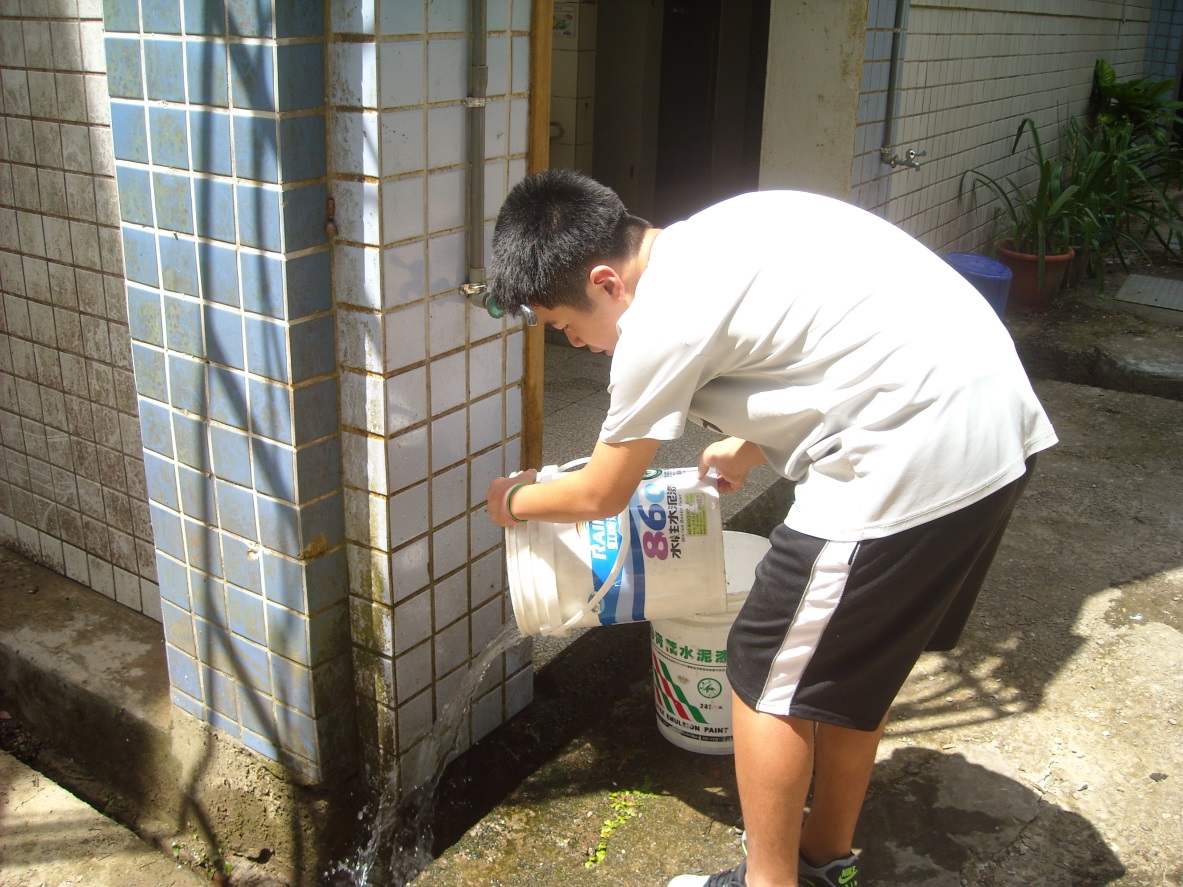 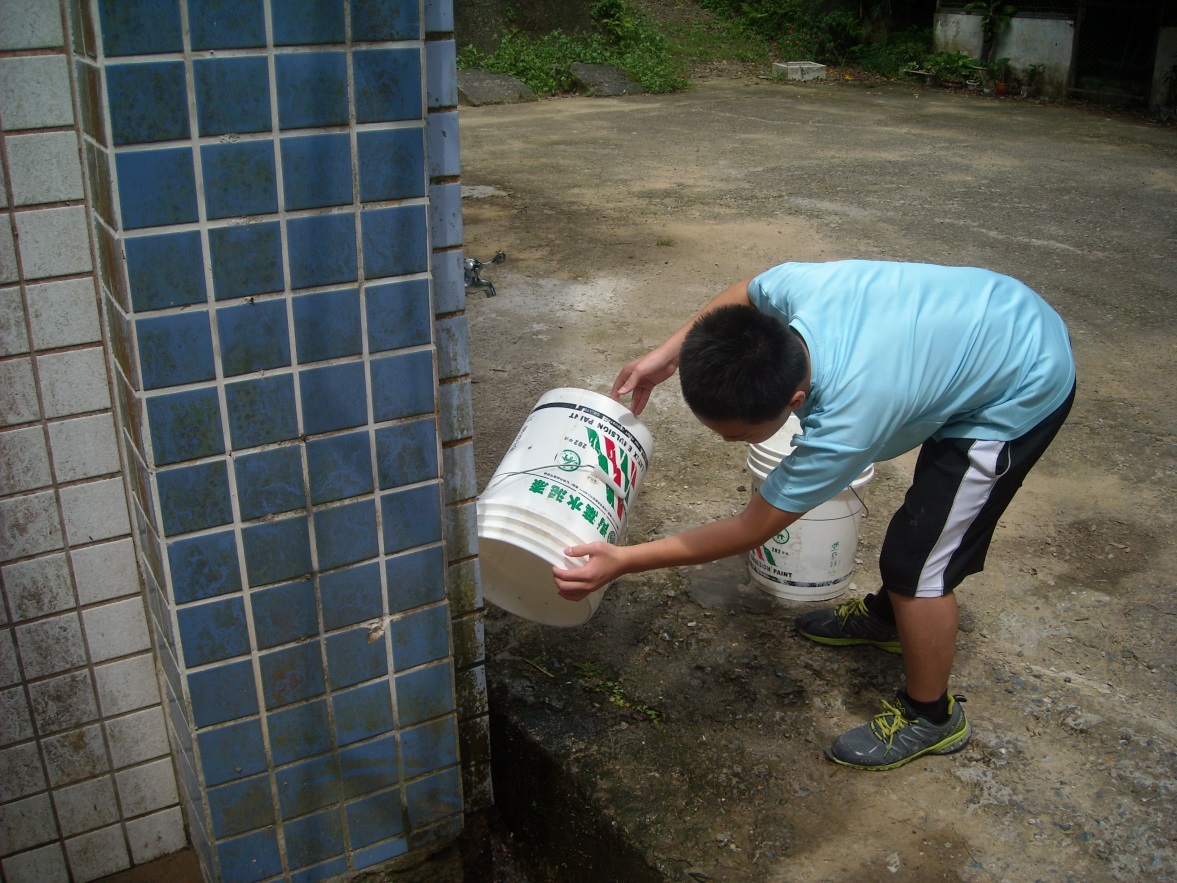 活動日期104/09/09活動地點 校園水溝活動名稱登革熱防治：水溝清理活  動  照  片活  動  照  片活  動  照  片活  動  照  片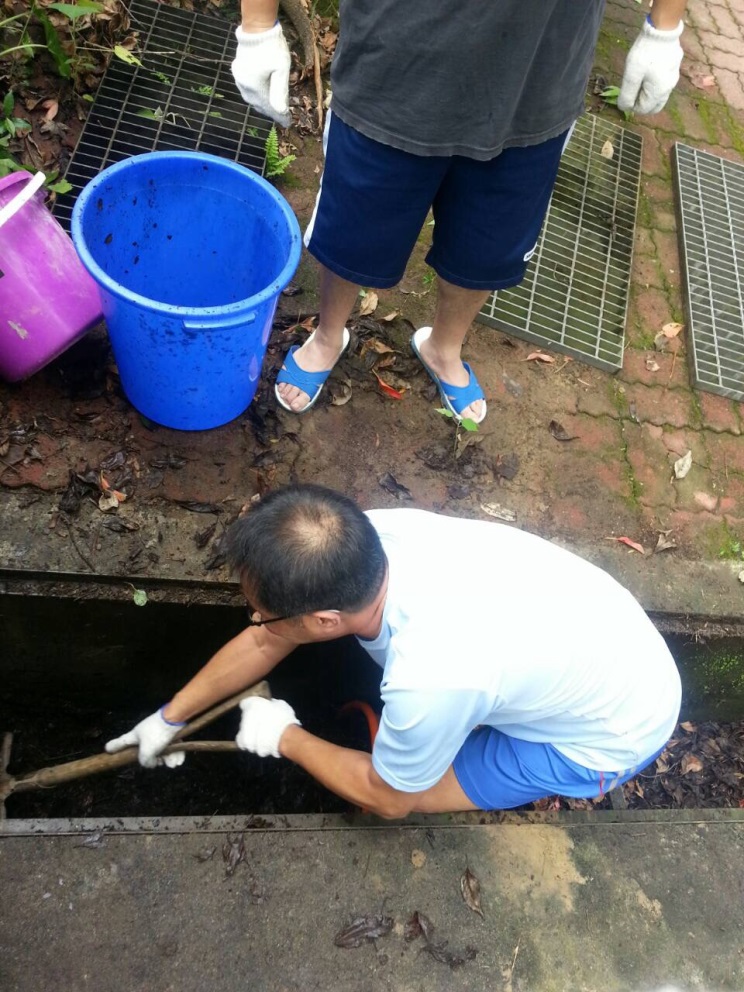 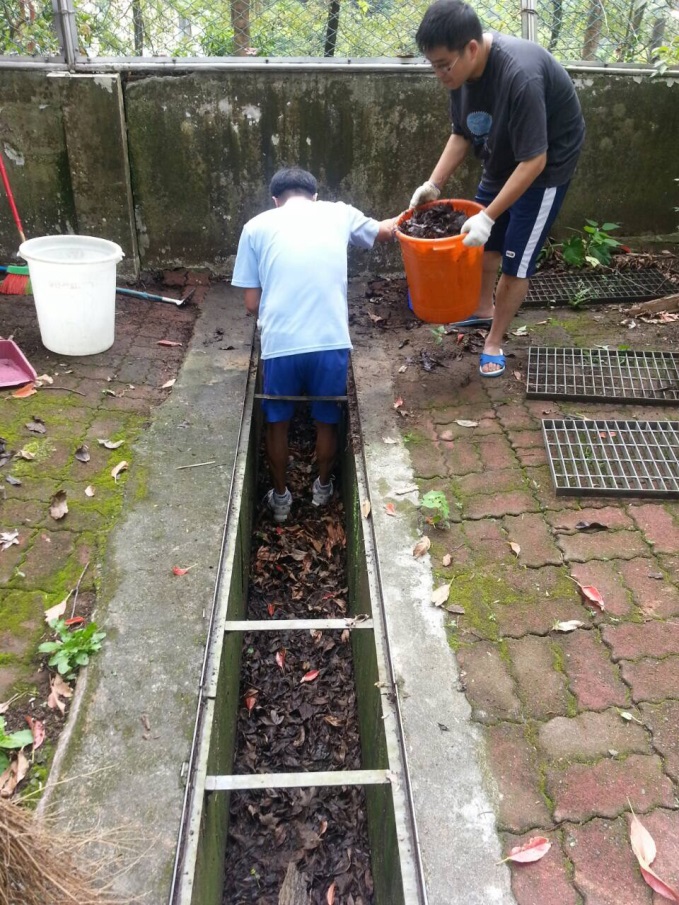 活動日期104/09/15活動地點禮堂地下室活動名稱登革熱防治：積水清理、消毒活  動  照  片活  動  照  片活  動  照  片活  動  照  片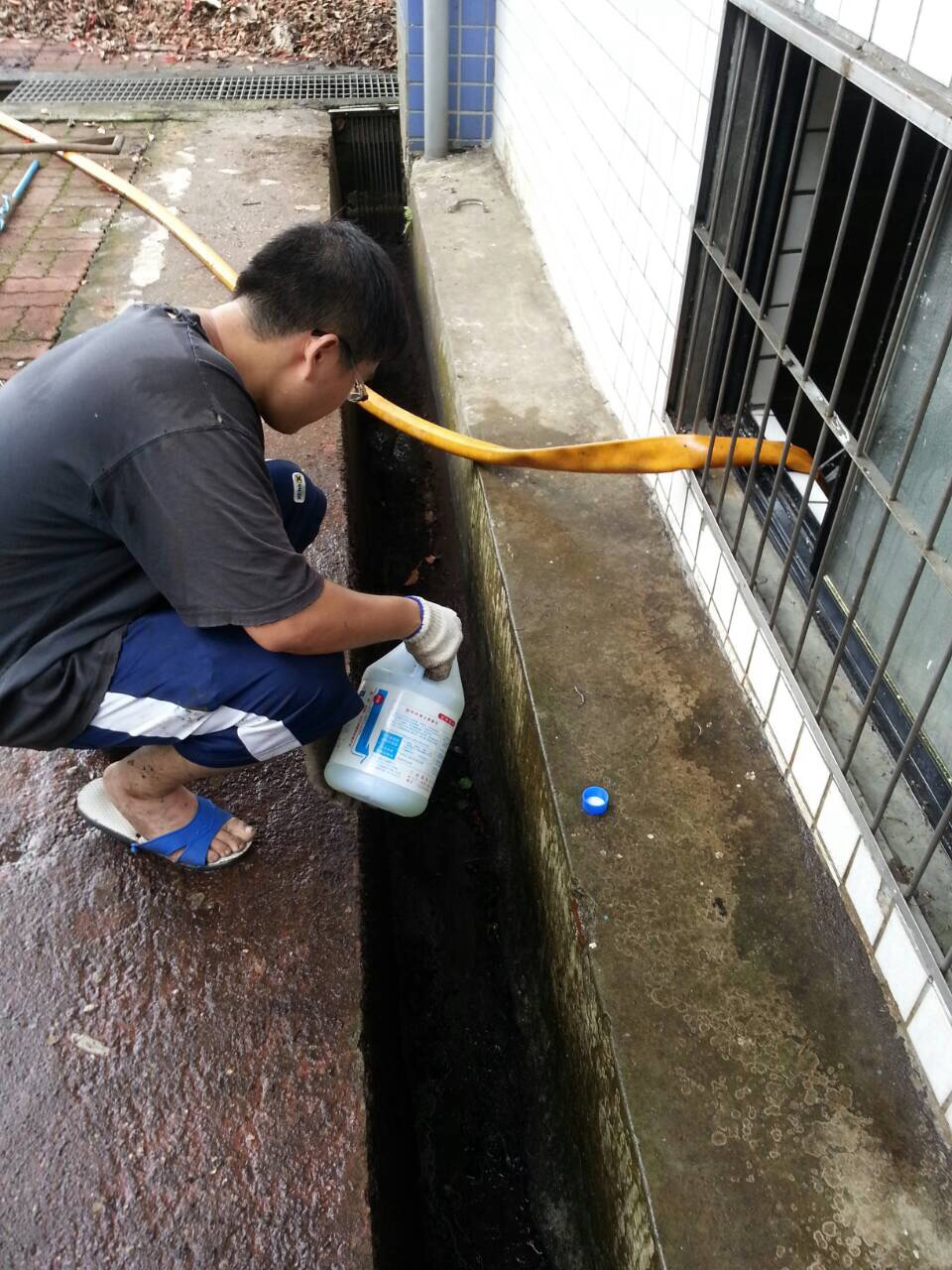 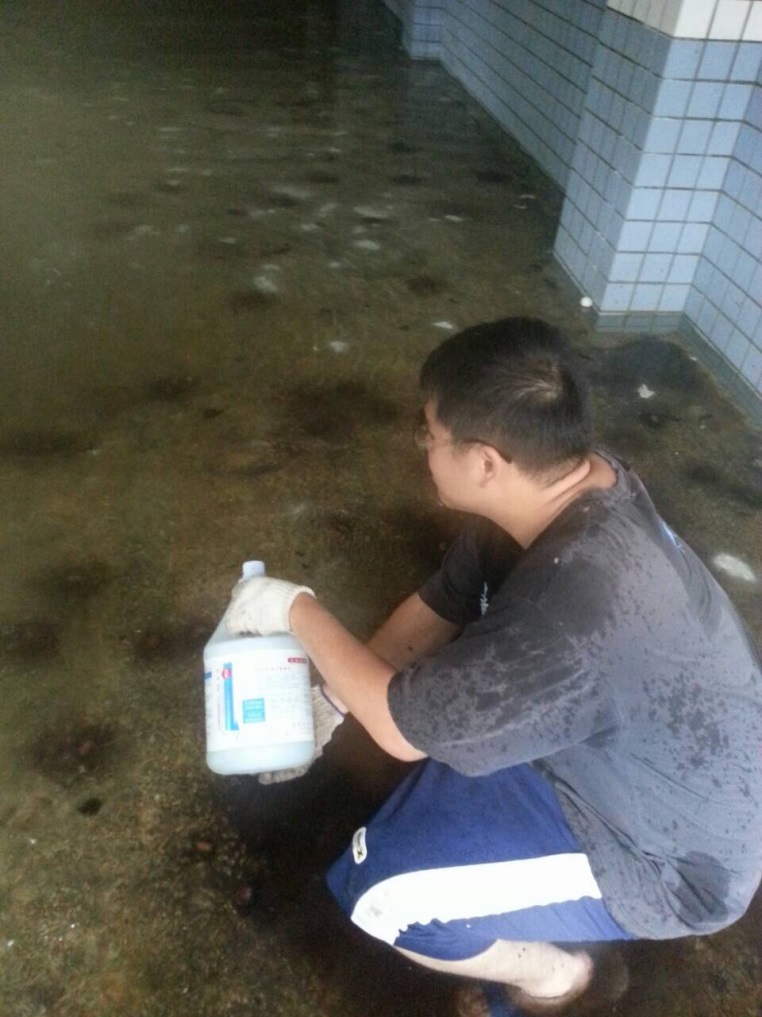 活動日期104/09/15